UPUTSTVO ZA KORIŠĆENJE FINANSIJSKIH TABLICATablica I – Finansijska tablica sa interesnim faktorom (BVIF) za različite kombinacije kamatne stope (r) i broj perioda za obračun kamata (t) - buduća vrednost od jednog dinara.Primer: Ukoliko ulažete 100 dinara na period od tri godine sa kamatama od 5% godišnje utvrđivanje buduće vrednosti pomoću tablice ćete uraditi na sledeći način:U tablici I – Buduća vrednost od 1 dinara za kamatnu stopu od 5% i period od 3 godine očitaćete u preseku vrste i kolone interesni faktor od 1,15763,Buduća vrednost je u tom slučaju;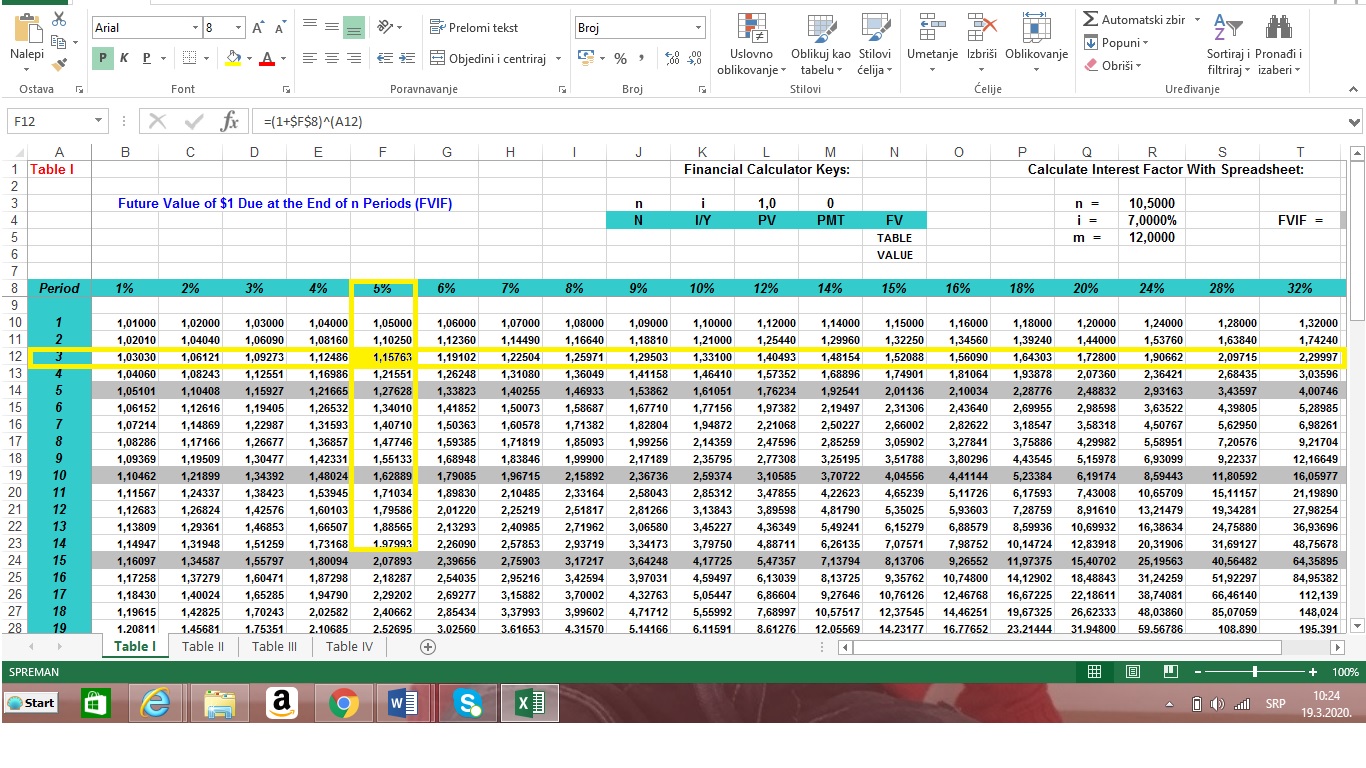 Tablica II – Finansijska tablica sa diskontnim faktorom (SVDF) za različite kombinacije kamatne stope (r) i broj perioda za obračun kamata (t) - sadašnja vrednost od jednog dinara.Primer: Utvrdite sadašnju vrednost iznosa od 115,76 koji je na raspolaganju kroz 3 godine sa kamatnom stopom od 5% godišnje uz pomoć tablice.U tablici II – Sadašnja vrednost od 1 dinara za kamatnu stopu od 5% i period od 3 godine očitaćete u preseku vrste i kolone diskontni faktor od 0,8638,Sadašnja vrednost je u tom slučaju;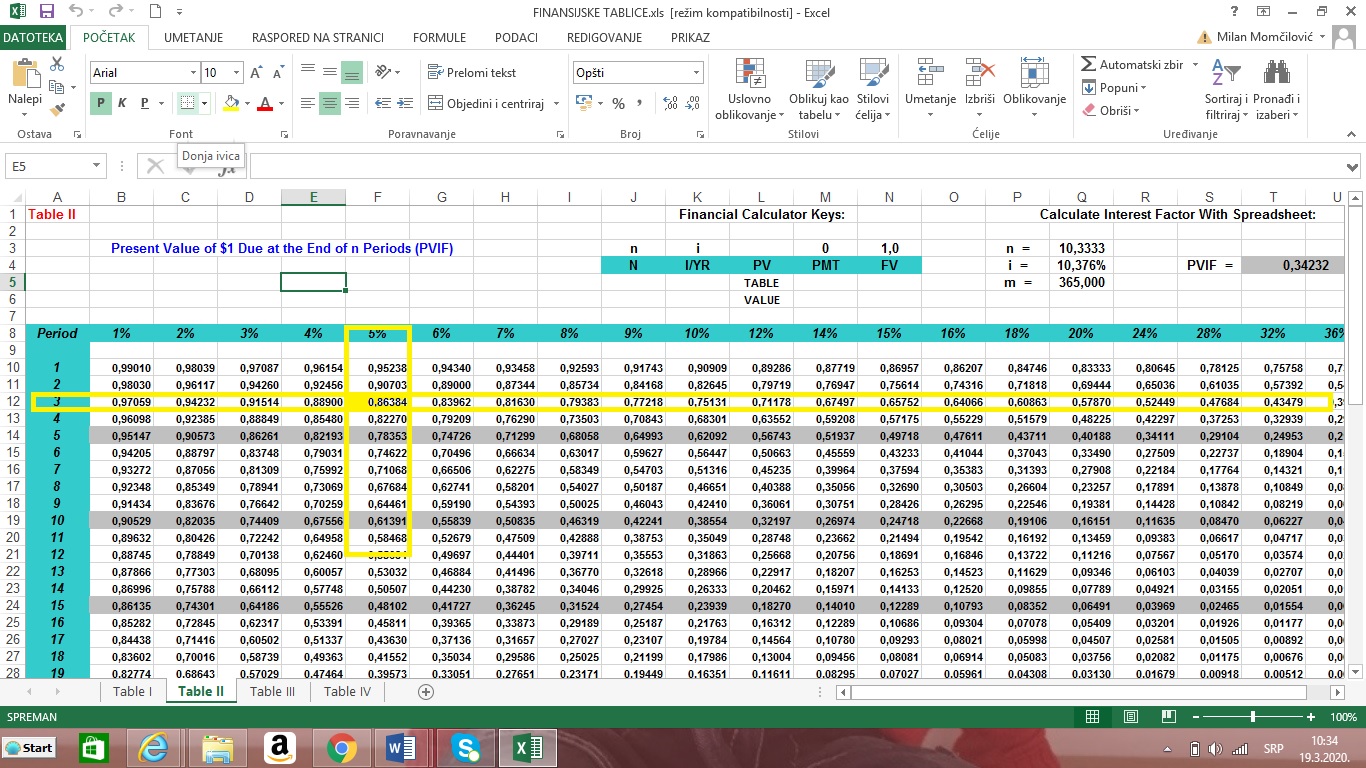 Tablica III – Finansijska tablica sa interesnim faktorima za anuitete (BVIFA) za različite kombinacije kamatne stope (r) i broj perioda za obračun kamata (n) - buduća vrednost anuiteta od jednog dinara:Tablica IV – Finansijska tablica sa diskontnim faktorima za anuitete (SVDFA) za različite kombinacije kamatne stope (r) i broj perioda za obračun kamata (n) - sadašnja vrednost anuiteta od jednog dinara:Napomena: Buduća vrednost BV se obeležava i kao FV (future value), a sadašnja vrednost SV se obeležava i kao PV (present value).Buduća vrednost anuiteta BVA se obeležava i kao FVA (future value of anuity), a sadašnja vrednost SVA se obeležava i kao PVA (present value of anuity).